INDICAÇÃO Nº 495/2016Indica ao Poder Executivo Municipal a execução de serviços de tapa-buracos em toda a extensão da Rua Francisco Priori, no Residencial Furlan.Excelentíssimo Senhor Prefeito Municipal, Nos termos do Art. 108 do Regimento Interno desta Casa de Leis, dirijo-me a Vossa Excelência para indicar que, por intermédio do Setor competente, seja feita a execução de serviços de tapa-buracos em toda a extensão da Rua Francisco Priori, no bairro Residencial Furlan.Justificativa:          		Moradores e motoristas que transitam por essa rua no bairro Residencial Furlan reclamam da quantidade de buracos no pavimento, o que otimiza os riscos de acidentes de trânsito, ao desviarem dos buracos. A via pública em questão recebe bom fluxo de veículos e a rua encontra-se esburacada.Plenário “Dr. Tancredo Neves”, em 21 de janeiro de 2016.José Antonio Ferreira“Dr. José”Vereador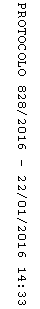 